辅导员网文发布操作说明电脑端：第一步：登录易班www.yiban.cn第二步：进入微社区发话题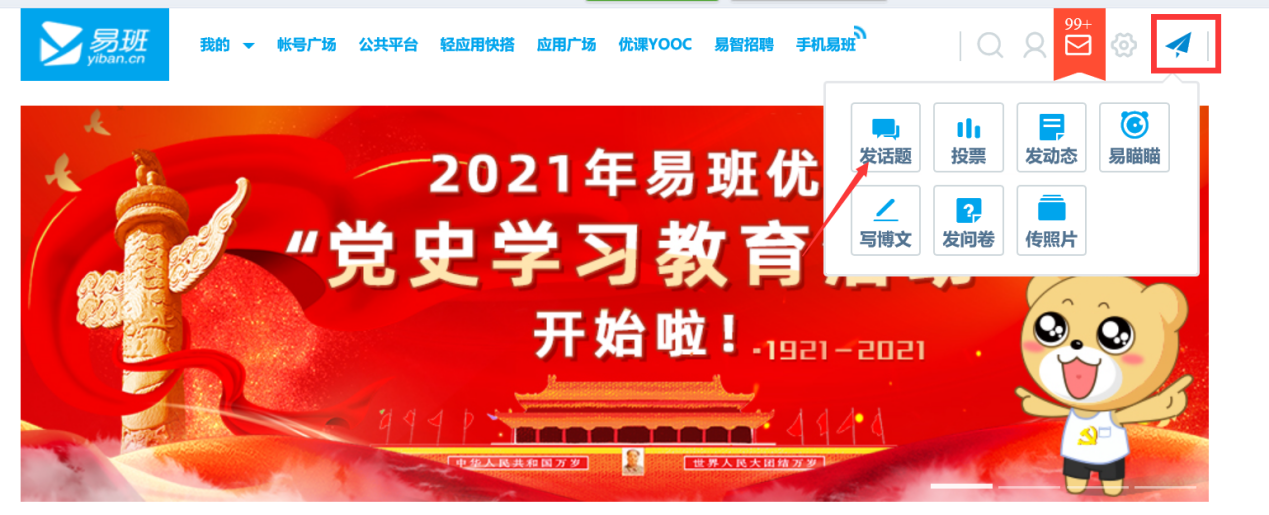 第三步：编辑内容、发布在武汉商学院辅导员网文板块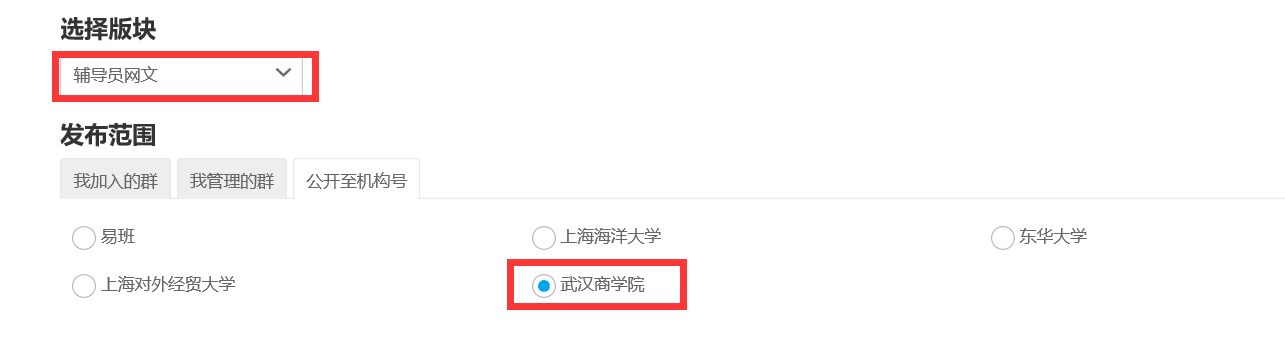 第四步：将文章同步发布在个人轻博客专栏。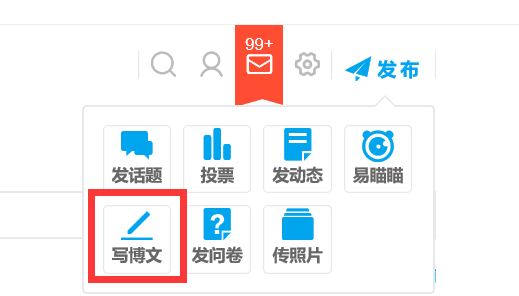 手机端：第一步：登录易班app第二步：进入武汉商学院主页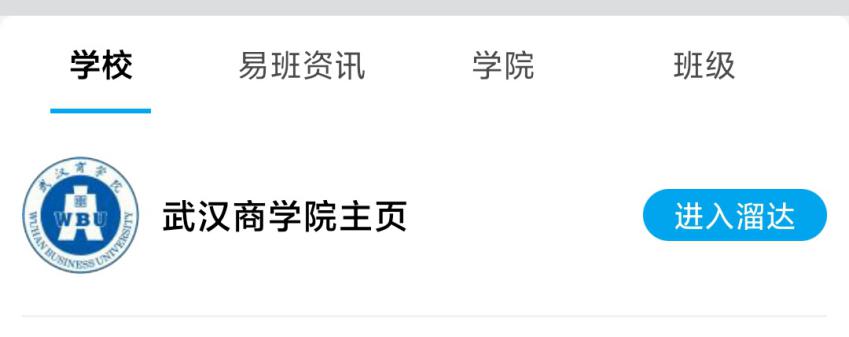 第三步：进入微社区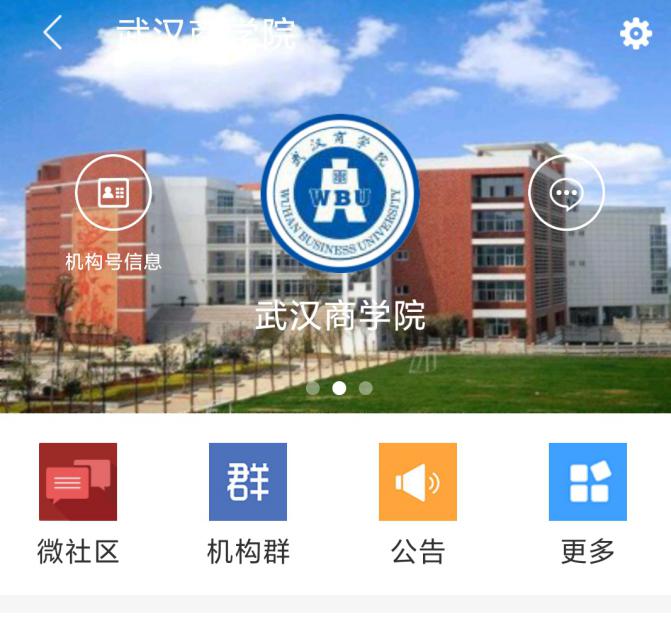 第四步：点击右下角羽毛图标编辑网文，选择公开至机构号、辅导员网文专栏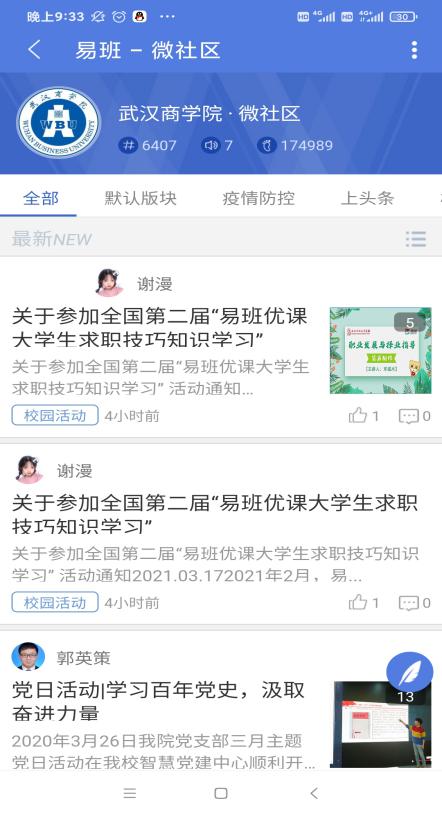 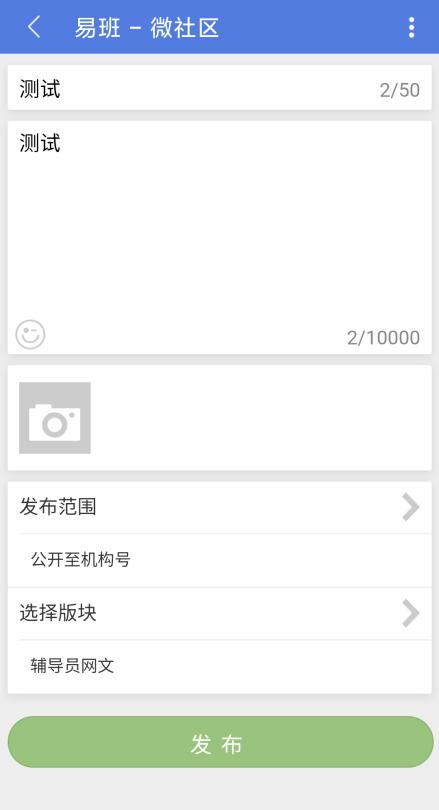 